Convención sobre la Prohibición del Desarrollo, la Producción y el Almacenamiento de Armas Bacteriológicas (Biológicas) y Toxínicas y sobre su DestrucciónINSTITUCIÓN: __________________________________________________________INFORMACION CORRESPONDIENTE AL PERÍODO DEL 01 DE ENERO AL 31 DICIEMBRE DEL 20__CON FECHA DE ELABORACIÓN DEL INFORME: __/ __/ ____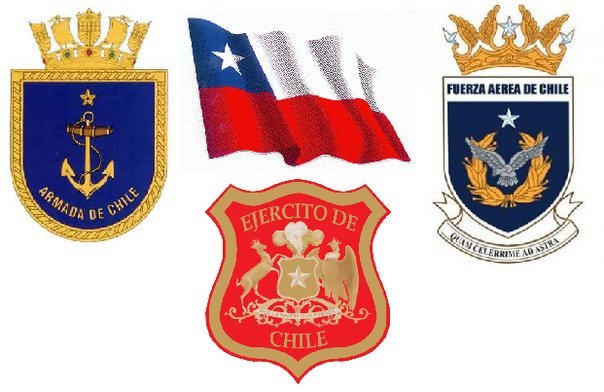 CUESTIONARIO II: INTERCAMBIO DE INFORMACIÓN SOBRE BROTES DE ENFERMEDADES     INFECCIOSAS O FENÓMENOS ANÁLOGOS CAUSADOS POR TOXINAS. Este formulario se relaciona con los brotes de enfermedades infecciosas y sobre hechos análogos que parecen desviarse de la pauta normal. La información debe incluir brotes de enfermedades infecciosas y fenómenos análogos provocados por toxinas, que se presenten en humanos, animales y plantas.Por cada brote complete un formulario.BROTE DE:CUESTIONARIO IV: DECLARACIÓN DE LESGILACIÓN, REGLAMENTO Y OTRAS MEDIDAS.Llene esta sección con las normativas legales o procedimientos institucionales escritos respectivos a los agentes o material biológico de su responsabilidad. Si Ud. no conoce la normativa vigente, indíquelo.  CUESTIONARIO V: DECLARACIÓN DE ACTIVIDADES EN PROGRAMAS DE INVESTIGACIÓN Y DESARROLLO BIOLÓGICOS CON FINES OFENSIVOS Y/O DEFENSIVOSLa información tiene relación con cualquier tipo de programa de investigación y/o desarrollo biológico con propósito de defensa nacional.Se entenderá por programa todas las actividades y estudios financiados por el Estado Parte con el propósito de generar medidas para la protección contra armas biológicas.Fecha en que se ha tomado conocimiento de la existencia del broteFecha en que se ha tomado conocimiento de la existencia del broteLocalización y zona aproximada afectadaLocalización y zona aproximada afectadaTipo de enfermedad/ intoxicaciónTipo de enfermedad/ intoxicaciónPosibles agentes causalesPosibles agentes causalesCaracterísticas principales de los síntomasCaracterísticas principales de los síntomasSíntomas detalladosRespiratorioSíntomas detalladosCirculatorioSíntomas detalladosNeurológico/ conductualesSíntomas detalladosIntestinalesSíntomas detalladosDermatológicosSíntomas detalladosNefrológicosSíntomas detalladosOtros SíntomasDesviaciones  de  lapauta normal en lo concerniente a:TipoDesviaciones  de  lapauta normal en lo concerniente a:EvoluciónDesviaciones  de  lapauta normal en lo concerniente a:Lugar de producciónDesviaciones  de  lapauta normal en lo concerniente a:Momento de producciónDesviaciones  de  lapauta normal en lo concerniente a:SíntomasDesviaciones  de  lapauta normal en lo concerniente a:Características de virulenciaDesviaciones  de  lapauta normal en lo concerniente a:Características de resistencia a los medicamentosDesviaciones  de  lapauta normal en lo concerniente a:Agentes difíciles de diagnosticarDesviaciones  de  lapauta normal en lo concerniente a:Presencia de vectores inhabitualesDesviaciones  de  lapauta normal en lo concerniente a:Otras desviacionesN° aproximado de casos primariosN° total aproximado de casosN° de fallecimientosDesarrollo del broteMedidas adoptadasRESPECTO A LA LEGISLACIÓN, REGLAMENTOS, PROTOCOLOS Y OTRAS MEDIDAS RELACIONADAS A ACTIVIDADES CON EL MATERIAL BIOLÓGICO DE SU RESPONSABILIDAD(resolución sanitaria, SAG, aduanas, etc)RESPECTO A LA LEGISLACIÓN, REGLAMENTOS, PROTOCOLOS Y OTRAS MEDIDAS RELACIONADAS A ACTIVIDADES CON EL MATERIAL BIOLÓGICO DE SU RESPONSABILIDAD(resolución sanitaria, SAG, aduanas, etc)RESPECTO A LA LEGISLACIÓN, REGLAMENTOS, PROTOCOLOS Y OTRAS MEDIDAS RELACIONADAS A ACTIVIDADES CON EL MATERIAL BIOLÓGICO DE SU RESPONSABILIDAD(resolución sanitaria, SAG, aduanas, etc)Declaro no conocer la normativa vigente: Declaro no conocer la normativa vigente: Declaro no conocer la normativa vigente: Identificación de la ley, reglamento, protocolo u otra medidaFecha de entrada en vigorFecha de publicaciónDescripción resumida de su alcanceA cuál de las áreas se refiereDesarrolloA cuál de las áreas se refiereProducciónA cuál de las áreas se refiereAlmacenamientoA cuál de las áreas se refiereAdquisiciónA cuál de las áreas se refiereRetenciónA cuál de las áreas se refiereBioseguridadA cuál de las áreas se refiereBiocontenciónA cuál de las áreas se refiereImportaciónA cuál de las áreas se refiereExportaciónProgramas de investigación y desarrollo biológicos con fines ofensivos. SI   Período (s) de la actividad NOResumen de las actividades de investigación y desarrollo. Indique si se desarrollaron trabajos relacionados con la producción, el ensayo y la evaluación, la confección de armas con agentes biológicos y su acumulación, el programa de destrucción de dichos agentes y armas y otras investigaciones análogas.Resumen de las actividades de investigación y desarrollo. Indique si se desarrollaron trabajos relacionados con la producción, el ensayo y la evaluación, la confección de armas con agentes biológicos y su acumulación, el programa de destrucción de dichos agentes y armas y otras investigaciones análogas.Programas de investigación y desarrollo biológicos con fines defensivos. SI   Período (s) de la actividad NOResumen de las actividades de investigación y desarrollo. Indique si se desarrollaron trabajos relacionados con la producción, el ensayo y la evaluación, la confección de armas con agentes biológicos y su acumulación, el programa de destrucción de dichos agentes y armas y otras investigaciones análogas.Resumen de las actividades de investigación y desarrollo. Indique si se desarrollaron trabajos relacionados con la producción, el ensayo y la evaluación, la confección de armas con agentes biológicos y su acumulación, el programa de destrucción de dichos agentes y armas y otras investigaciones análogas.